Publicado en Tenerife el 15/05/2017 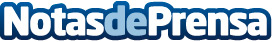 Tgas regala 100€ en combustible por descargar su APPEl grupo petrolero lanza su nueva aplicación móvil con una promoción que sortea combustible semanalmente durante los próximos tres mesesDatos de contacto:Rafael Ruiz-Benítez de Lugo922971799Nota de prensa publicada en: https://www.notasdeprensa.es/tgas-regala-100-en-combustible-por-descargar Categorias: Motociclismo Automovilismo Marketing Canarias Dispositivos móviles Industria Automotriz Otras Industrias Innovación Tecnológica http://www.notasdeprensa.es